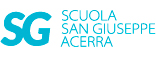 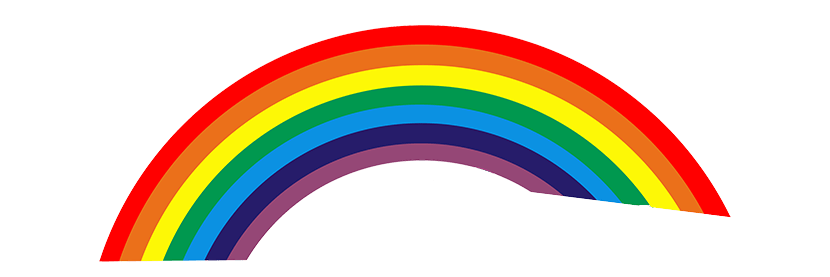 Attività prevista per: venerdì 15 MaggioClasse primaInglese:RIPETIZIONE:GUARDA “VIDEO-ALLEGATO1” -SWEET DREAMS. GUARDA E ASCOLTA ATTENTAMENTE ALMENO TRE VOLTE.ASCOLTA, SEGUI E RIPETI:•STAGIONI: https://youtu.be/dKzths2wm2kCOMPLETA: VEDI ALLEGATO 2. (STAMPA O RICOPIA SUL QUADERNO.)Spagnolo:RIPETIZIONE:NUMERI: https://youtu.be/7_bKy8BCwWoASCOLTA:STAGIONI: https://youtu.be/rJK-kA-TlnMCOMPLETA E COLORA: VEDI ALLEGATO 3 